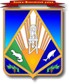 Пояснительная запискак проекту постановления администрации Ханты-Мансийского районаО внесении изменений в постановление администрации Ханты-Мансийского района от 07.02.2019 № 42 «Об утверждении Порядка предоставления субсидий субъектам малого и среднего предпринимательства в рамках реализации муниципальной программы развития малого и среднего предпринимательства на территории Ханты-Мансийского района»  (далее – проект постановления)        В соответствии с постановлением Правительства Российской Федерации  от 12 сентября 2019 г. N 1187 «О внесении изменений в общие требования к нормативным правовым актам, муниципальным правовым актам, регулирующим предоставление субсидий юридическим лицам (за исключением субсидий государственным (муниципальным) учреждениям), индивидуальным предпринимателям, а также физическим лицам – производителям товаров, работ, услуг», постановлением Правительства Ханты-Мансийского автономного округа-Югры от 5 октября 2018 г.№ 336-п «О государственной программе Ханты-Мансийского автономного округа-Югры «Развитие экономического потенциала», постановлением администрации Ханты-Мансийского района от 12 ноября 2018 г. № 324 
«Об утверждении муниципальной программы «Развитие малого и среднего предпринимательства на территории Ханты-Мансийского района на 2019 – 2022 годы», проектом постановления вносятся соответствующие изменения в постановление администрации Ханты-Мансийского района от 07.02.2019 № 42 «Об утверждении Порядка предоставления субсидий субъектам малого и среднего предпринимательства в рамках реализации муниципальной программы развития малого и среднего предпринимательства на территории Ханты-Мансийского района».Также в соответствии с мониторингом, проведенным во исполнение Решения тринадцатого заседания Координационного совета представительных органов местного самоуправления муниципальных образований Ханты-Мансийского автономного округа – Югры и Думы Ханты-Мансийского автономного округа – Югры от 5 декабря 2019 года, предусматривается дополнительная мера поддержки «компенсация части затрат, связанных с приобретением расходных материалов, используемых в предпринимательской деятельности в области здравоохранения». При этом, возмещению подлежат фактически произведенные и документально подтвержденные затраты Субъектов в размере не более 50 процентов от стоимости материалов и не более 200 тыс. рублей на одного Субъекта в год.В целях приведения к единообразию условий предоставления муниципальной финансовой поддержки, в соответствии с иными государственными мерами поддержки, изменена дата  выполнения требований для заключения типового соглашения с пятого числа на пятнадцатое число месяца, предшествующего месяцу, в котором планируется принятие решения о предоставлении поддержки (в форме субсидии). Проект постановления в установленном порядке размещен на официальном сайте администрации района hmrn.ru в разделе «Документы» - «Нормативно-правовые акты администрации района» - «Общественная экспертиза».Принятие Проекта не повлечет дополнительных расходов из бюджета Ханты-Мансийского района.Проект не содержит сведения, содержащие государственную и иную охраняемую законом тайну, сведения для служебного пользования, а также сведения, содержащие персональные данные.Утвержденный правовой акт будет опубликован в районной газете «Наш район» и размещен на официальном сайте администрации района.Исполнитель:начальник управления реального сектораэкономики комитета экономической политикиНиколаева Юлия Владимировна, тел.:8(3467)35-27-65муниципальное образование«Ханты-Мансийский район»Ханты-Мансийский автономный округ – Югра (Тюменская область)КОМИТЕТ ЭКОНОМИЧЕСКОЙ ПОЛИТИКИадминистрации Ханты-Мансийского района628002,  г.Ханты-Мансийск,ул.Гагарина, 214Телефон: 35-27-61, факс: 35-27-62E-mail:econom@hmrn.ru[Номер документа][Дата документа]Председатель комитета ДОКУМЕНТ ПОДПИСАН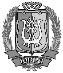 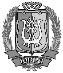 ЭЛЕКТРОННОЙ ПОДПИСЬЮСертификат  [Номер сертификата 1]Владелец [Владелец сертификата 1]Действителен с [ДатаС 1] по [ДатаПо 1]Н.Н.Конева